МДОУ «Детский сад № 95»Консультация для родителей по теме «Игрушка должна развивать»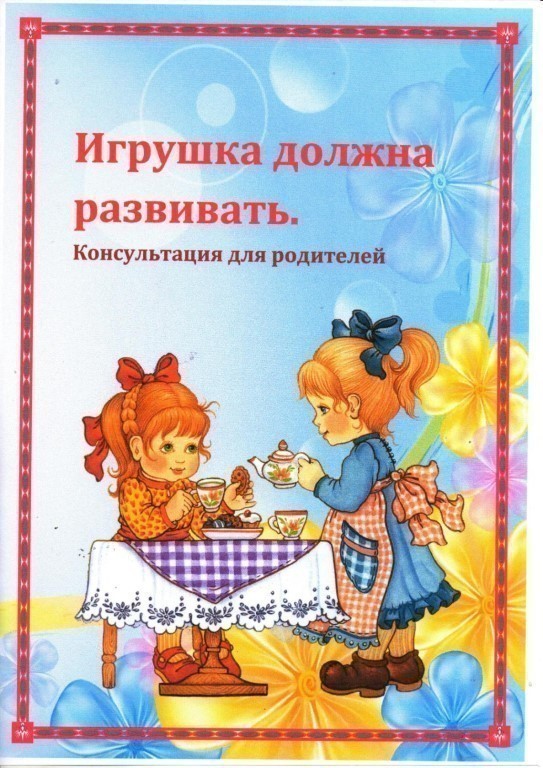 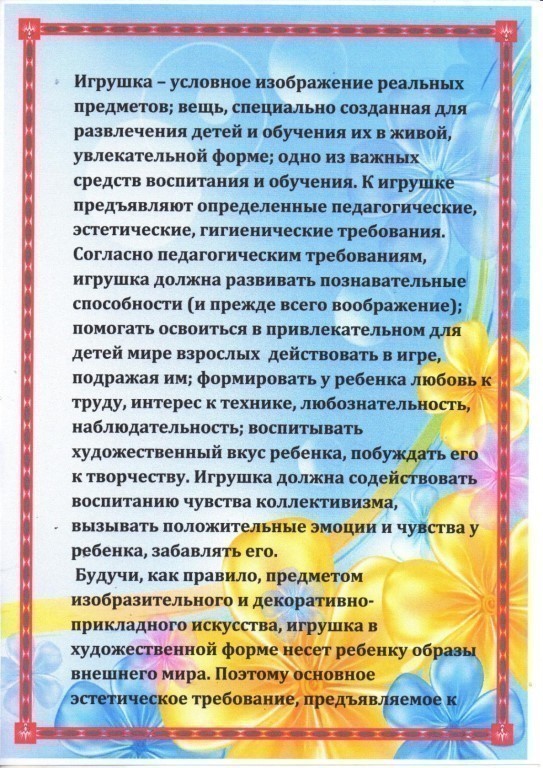 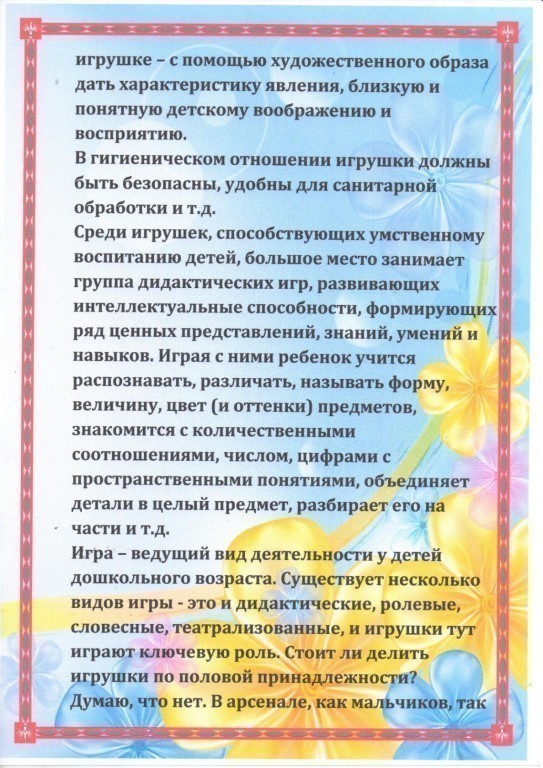 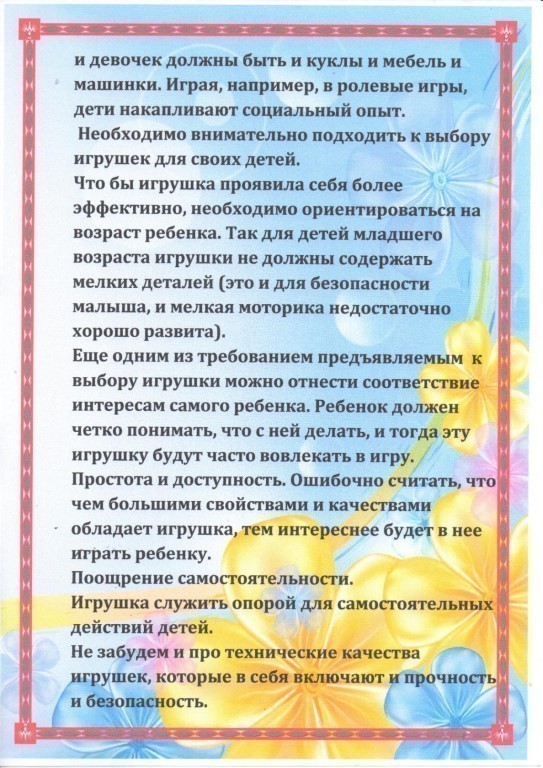 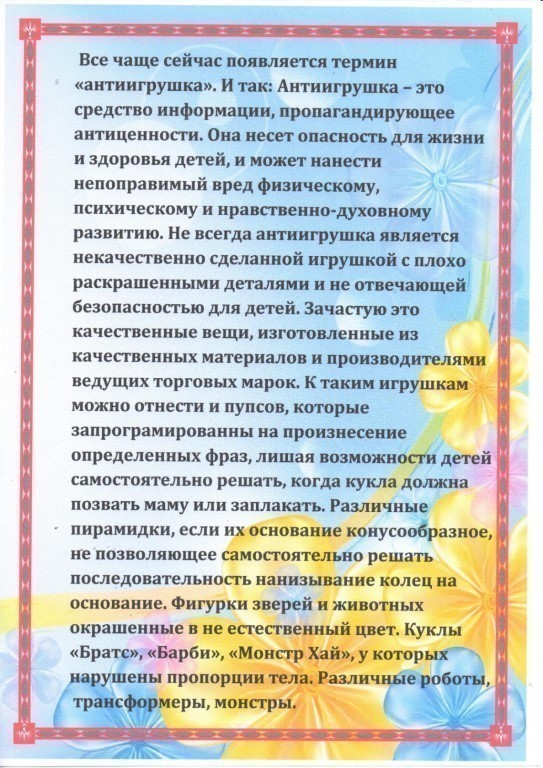 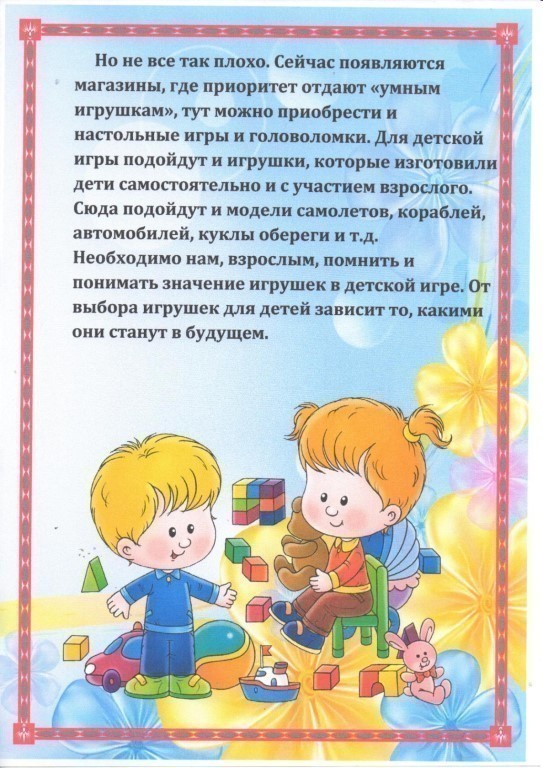 